Республика Коми, с. КойгородокОб утверждении Положения о финансовом  управлении администрации муниципального района «Койгородский»Руководствуясь Федеральным законом от 06.10.2003 года № 131-ФЗ «Обобщих  принципах организации местного самоуправления в Российской Федерации», Уставом муниципального образования муниципального района «Койгородский»,Совет муниципального района «Койгородский» РЕШИЛ: 1. Утвердить  Положение о финансовом  управлении администрации муниципального района «Койгородский» согласно приложению к настоящему решению.2.  Считать утратившими силу:-Решение Совета МР «Койгородский» от 16 марта 2016 года № V-8/50 «Об утверждении Положения о финансовом управлении администрации муниципального района «Койгородский»;-Решение Совета МР «Койгородский» от 23 января 2019 года № V-34/225 «О внесении изменений в  Решение Совета МР «Койгородский» от 16 марта 2016 года № V-8/50 «Об утверждении Положения о финансовом управлении администрации муниципального района «Койгородский»;-Решение Совета МР «Койгородский» от 24 апреля 2019 года № V-36/242 «О внесении изменений в  Решение Совета МР «Койгородский» от 16 марта 2016 года № V-8/50 «Об утверждении Положения о финансовом управлении администрации муниципального района «Койгородский»;-Решение Совета МР «Койгородский» от 26 февраля 2020 года № V-43/285 «О внесении изменений в  Решение Совета МР «Койгородский» от 16 марта 2016 года № V-8/50 «Об утверждении Положения о финансовом управлении администрации муниципального района «Койгородский».		  3. Настоящее решение вступает в силу со дня официального опубликования в информационном вестнике Совета и администрации муниципального района «Койгородский» и распространяется на правоотношения, возникшие с 01 января  2021 года.Глава МР «Койгородский» - руководитель администрации МР «Койгородский»                                             Л.Ю. УшаковаПриложениек решению Совета МР «Койгородский»от 10 марта 2021 года № VI-7/60Положение о финансовом управлении администрациимуниципального района «Койгородский»1. ОБЩИЕ ПОЛОЖЕНИЯ1. Финансовое управление администрации муниципального района "Койгородский" (далее по тексту – Финансовое управление) является функциональным органом администрации муниципального района "Койгородский" (далее по тексту - администрация МР "Койгородский"), входящим в структуру администрации МР "Койгородский", обеспечивающим в пределах своей компетенции проведение единой финансовой, бюджетной и налоговой политики, определение поставщиков (подрядчиков, исполнителей) для обеспечения нужд заказчиков   и координирующим деятельность в данной сфере всех участников  в муниципальном образовании муниципальном районе "Койгородский" (далее по тексту МО МР "Койгородский").2. Финансовое управление является финансовым органом муниципального района "Койгородский".3. Финансовое управление в своей деятельности руководствуется Конституцией Российской Федерации, Конституцией Республики Коми, Федеральным законом «Об общих принципах организации местного самоуправления в Российской Федерации»,  законодательством Российской Федерации и Республики Коми,  муниципальными правовыми актами органов местного самоуправления МО МР "Койгородский", Уставом МО МР "Койгородский", а также настоящим Положением. 4.  Финансовое управление осуществляет свою деятельность как непосредственно, так и во взаимодействии с органами государственной власти Российской Федерации и Республики Коми, органами местного самоуправления, общественными объединениями, а также иными организациями в соответствии с федеральным законодательством и законодательством Республики Коми.5. Финансирование  Финансового управления осуществляется за счет средств бюджета МО МР "Койгородский".6. Финансовое  управление является юридическим лицом, муниципальным учреждением, имеет обособленное имущество на праве оперативного управления, самостоятельный баланс, печать со своим наименованием на коми и русском языках и изображением Государственного герба Республики Коми, иные печати и штампы, бланки, счета, открываемые в установленном законодательством порядке.Полное наименование  Финансового управления - Финансовое управление администрации муниципального района "Койгородский".Сокращенное наименование Финансового управления - Финуправление администрации МР "Койгородский".7.  Финансовое управление от своего имени приобретает и осуществляет имущественные и личные неимущественные права, исполняет обязанности, может быть истцом и ответчиком в суде, несет ответственность, установленную законодательством Российской Федерации, за результаты своей деятельности.8.  Финансовое управление осуществляет свою деятельность под общим руководством  главы муниципального района  "Койгородский" - руководителя администрации МР "Койгородский"  и находится в непосредственном подчинении первого заместителя руководителя администрации МР "Койгородский".9.  Финансовое управление создано без ограничения срока деятельности.10. Местонахождение  Финансового управления - 168170, Республика Коми, с. Койгородок, улица Мира, дом 7.2. ОСНОВНЫЕ ЗАДАЧИ И ФУНКЦИИ  ФИНАНСОВОГО УПРАВЛЕНИЯОсновными задачами Финансового управления являются:1) разработка и реализация в пределах предоставленной компетенции финансовой, долговой, бюджетной и налоговой политики  МО МР "Койгородский";2) совершенствование бюджетной политики МО МР "Койгородский", методов финансово-бюджетного планирования, финансирования и отчетности;3) организация и осуществление в пределах предоставленной компетенции внутреннего муниципального финансового контроля;4) определение поставщиков (подрядчиков, исполнителей) для обеспечения нужд заказчиков МО МР "Койгородский" путем проведения конкурсов, аукционов, запросов котировок и запросов предложений, за исключением полномочий по определению поставщиков (подрядчиков, исполнителей), возложенных на  государственное казенное учреждение Республики Коми «Центр обеспечения организации и проведения торгов в соответствии с постановлением Правительства Республики Коми от 10.12.2013 № 482 «О регулировании отдельных вопросов контрактной системы в сфере закупок, товаров, работ, услуг для обеспечения государственных нужд Республики Коми». Финансовое управление  в соответствии с возложенными на него задачамивыполняет следующие основные функции1) организует составление и составляет проект бюджета МО МР "Койгородский", представляет его в администрацию МР "Койгородский";2) организует исполнение бюджета МО МР "Койгородский";3) организует составление и составляет отчет об исполнении бюджета МО МР "Койгородский", представляет его в надлежащие органы в установленные сроки;4) ведет реестр расходных обязательств МО МР "Койгородский";5) формирует и ведет реестр источников доходов бюджета МО МР "Койгородский";6) устанавливает порядок составления и ведения сводной бюджетной росписи бюджета МО МР "Койгородский", бюджетных росписей главных распорядителей средств бюджета МО МР "Койгородский",  и кассового плана исполнения бюджета МО МР "Койгородский";7) составляет и ведет сводную бюджетную роспись бюджета МО МР "Койгородский",  и кассовый план исполнения бюджета МО МР "Койгородский";8) составляет и представляет в Министерство финансов Республики Коми месячную, квартальную и годовую отчетность об исполнении консолидированного бюджета МО МР "Койгородский",  в порядке, установленном Министерством финансов Российской Федерации;9) разрабатывает проекты методик распределения и порядок предоставления межбюджетных трансфертов из бюджета МО МР "Койгородский",  другим бюджетам бюджетной системы Российской Федерации (за исключением межбюджетных трансфертов, предоставляемых иными главными  распорядителями средств бюджета МО МР "Койгородский"), если иное не предусмотрено Бюджетным кодексом Российской Федерации;10) устанавливает методику планирования бюджетных ассигнований; 11)  устанавливает порядок предоставления бюджетной отчетности главными распорядителями, распорядителями и получателями средств бюджета муниципального района, главными администраторами, администраторами доходов бюджета МО МР "Койгородский", главными администраторами, администраторами источников финансирования дефицита бюджета МО МР "Койгородский";12) утверждает перечень кодов подвидов доходов бюджетов по видам доходов, главными администраторами которых являются органами местного самоуправления   МО МР "Койгородский" и (или) находящиеся в их ведении казенные учреждения.Устанавливает перечень и коды целевых статей расходов бюджета МО МР "Койгородский".13) ведет муниципальную долговую книгу  МО МР "Койгородский";14)  ведет учет выданных муниципальных гарантий  МО МР "Койгородский", увеличения муниципального долга по ним, сокращения муниципального долга вследствие исполнения принципалами либо третьими лицами в полном объеме или в какой-либо части обязательств принципалов, обеспеченных гарантиями, прекращения по иным основаниям в полном объеме или в какой-либо части обязательств принципалов, обеспеченных гарантиями, осуществления гарантом платежей по выданным гарантиям, а также в иных случаях, установленных муниципальными гарантиями;15) ведет учет заимствованных средств и расходов по обслуживанию и погашению заимствованных обязательств МО МР "Койгородский", осуществляет операции по погашению заимствованных обязательств МО МР "Койгородский";16) анализирует финансовое состояние принципала, осуществляет проверку достаточности, надежности и ликвидности обеспечения, предоставляемого в соответствии с абзацем третьим пункта 1.1 статьи 115.2 Бюджетного кодекса Российской Федерации, муниципальной гарантии, а также мониторинг финансового состояния принципала, контроль за достаточностью, надежностью и ликвидностью предоставленного обеспечения после предоставления муниципальной гарантии;17) разрабатывает бюджетный прогноз МО МР "Койгородский" на долгосрочный период;18) разрабатывает программу муниципальных заимствований и программу муниципальных гарантий;19) осуществляет операции по управлению  остатками на едином счете бюджета МО МР "Койгородский";20)  ведет сводный реестр  главных распорядителей, распорядителей и получателей средств  бюджета МО МР "Койгородский", главных администраторов и администраторов доходов бюджета МО МР "Койгородский", главных администраторов и администраторов источников финансирования дефицита бюджета МО МР "Койгородский";21)  осуществляет полномочия внутреннего муниципального контроля, предусмотренные статьей 269.2 Бюджетного кодекса Российской Федерации;22) осуществляет функции по определению поставщиков (подрядчиков, исполнителей) для обеспечения нужд заказчиков МО МР "Койгородский";23) осуществляет полномочия по контролю в сфере закупок, предусмотренные  частью 8 статьи 99 Федерального закона от 05.04.2013 № 44-ФЗ «О контрактной системе в сфере закупок товаров, работ, услуг для обеспечения государственных и муниципальных нужд»;24) разрабатывает и принимает  правовые акты по вопросам, отнесенным к компетенции Финансового управления;25) осуществляет информационное обеспечение по вопросам, отнесенным к компетенции  Финансового управления;26) реализует в установленном порядке право владения, пользования и распоряжения находящимся в его ведении муниципальным имуществом, закрепленным за ним на праве оперативного управления;27) обеспечивает в пределах своей компетенции и в соответствии с законодательством защиту сведений, составляющих государственную тайну, и иной охраняемой законом информации;28) осуществляет ведение бухгалтерского учета исполнения бюджетной сметы на содержание аппарата  Финансового управления, формирует полноценную достоверную информацию о деятельности  Финансового управления и его имущественном положении;29) выполняет функции муниципального заказчика в части расходов на финансовое обеспечение деятельности Финансового  управления;30) организует и обеспечивает, в установленном законодательстве порядке, необходимые мероприятия по охране труда и гражданской обороне в Финансовом управлении; 31) осуществляет иные функции в соответствии с законодательными и нормативными правовыми актами Российской Федерации, Республики Коми и МО МР «Койгородский».3. ПРАВА  ФИНАНСОВОГО УПРАВЛЕНИЯ1.  Финансовое управление имеет право:1)  Запрашивать и получать в установленном порядке у федеральных органов исполнительной власти, органов государственной и исполнительной власти Республики Коми, органов местного самоуправления, отделов (управлений) администрации МР "Койгородский", учреждений, предприятий и организаций (независимо от форм собственности и ведомственной принадлежности) материалы, информацию и отчетные данные, необходимые для осуществления возложенных на Финансовое управление задач и функций.2)  Выступать в судах общей юрисдикции и арбитражных судах в качестве лица, участвующего в деле, по вопросам своей компетенции.3)  Осуществлять временное управление местным бюджетом в случаях и порядке, определенном Бюджетным кодексом Российской Федерации.4) Самостоятельно принимать решения по вопросам, относящимся к порученной сфере деятельности, кроме вопросов, требующих согласования в установленном порядке с органами местного самоуправления МО МР "Койгородский".5) Осуществлять иные права в соответствии с действующим законодательством.4. ОРГАНИЗАЦИЯ ДЕЯТЕЛЬНОСТИ  ФИНАНСОВОГО УПРАВЛЕНИЯ1.  Финансовое управление возглавляет начальник, назначаемый на должность и освобождаемый от должности главой  муниципального района «Койгородский» - руководителем администрации МР "Койгородский" по согласованию с Министерством финансов Республики Коми.2. Начальник несет персональную ответственность за выполнение возложенных на Финансовое  управление задач и осуществление им своих функций.3. Начальник:1) руководит деятельностью Финансового управления на основе единоначалия;2)  разрабатывает и представляет для согласования  главе - муниципального района «Койгородский» - руководителю администрации МР "Койгородский" структуру  Финансового управления;3) в пределах установленной штатной численности  утверждает структуру  Финансового управления, штатное расписание Финансового управления и бюджетную смету на содержание  Финансового управления в пределах бюджетных ассигнований, предусмотренных в бюджете  МО МР "Койгородский";4) утверждает положения о структурных подразделениях  Финансового управления, а также должностные инструкции работников Финансового управления;5) принимает на работу и увольняет с работы работников  Финансового управления;6) разрабатывает и утверждает положение об оплате труда работников  Финансового управления в соответствии с законодательством;7) распоряжается финансовыми и материальными ресурсами, закрепленными за  Финансовым управлением, в соответствии с законодательством;8) в соответствии с законодательством Российской Федерации, законодательством Республики Коми и муниципальными правовыми актами о муниципальной службе решает вопросы, связанные с прохождением муниципальной службы в  Финансовом управлении;9) обеспечивает соблюдение трудовой, финансовой и учетной дисциплины;10) решает вопросы применения к работникам Финансового  управления мер поощрения и мер дисциплинарного взыскания;11) подписывает в установленном порядке договоры, соглашения, гарантии от имени  Финансового управления;12) вносит в установленном порядке проекты муниципальных правовых актов по вопросам, входящим в компетенцию  Финансового управления;13) издает в пределах компетенции Финансового управления приказы;14) участвует в работе комиссий и заседаний Совета муниципального района «Койгородский», в работе оперативных заседаний и совещаний, проводимых в администрации МР «Койгородский», а также привлекает  при необходимости специалистов для участия в вышеуказанных мероприятиях;15) создает условия по обеспечению охраны труда в Финансовом управлении, осуществляет выполнение нормативных актов по условиям и охране труда;16) осуществляет другие полномочия в соответствии с законодательством.4. На период временного отсутствия начальника Финансового управления его обязанности исполняет начальник бюджетного отдела, который действует без доверенности от имени Финансового управления в пределах прав и обязанностей,  в соответствии с распоряжением администрации МР «Койгородский» и на основании приказа начальника Финансового управления.При наличии вакантной должности начальника Финансового управления решение о назначении обязанностей  начальника принимается главой муниципального района «Койгородский» - руководителем администрации МР «Койгородский». 5. В  Финансовом управлении применяется система оплаты труда, установленная в администрации МР «Койгородский».6. Работники  Финансового управления, замещающие должности муниципальной службы, являются муниципальными служащими. На них распространяются все права, обязанности, ограничения и социальные гарантии, предусмотренные для муниципальных служащих муниципальной службы действующим законодательством, Уставом МО "Койгородский", решениями Совета муниципального района "Койгородский".5.  РЕОРГАНИЗАЦИЯ. ЛИКВИДАЦИЯ ФИНАНСОВОГО УПРАВЛЕНИЯ	Процедура реорганизации или ликвидации Финансового управления администрации осуществляется  в соответствии с законодательством. Советмуниципального района«Койгородский»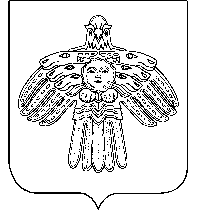 “Койгорт ”муниципальнöй районсаСöвет  РЕШЕНИЕПОМШУÖМот 10 марта 2021 года  № VI-7/60          